Side 924  Opret nyt Skoletilbud  Ret / Slet SkoletilbudSide 924  Opret nyt Skoletilbud  Ret / Slet SkoletilbudSide 924  Opret nyt Skoletilbud  Ret / Slet SkoletilbudNaviger frem til side 924ALT + Q 924Klik på Knappen NY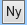 KundenummerKlik på listknappen og en pop-up åbnes. Skoletilbudet skal have et kundenummer for at kunne oprettes.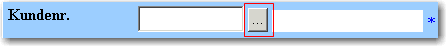 Skoletilbudets navnSkoletilbudet skal have et Dansk navnEngelsk navnGrønlandsk navnUdfyld de tre felter. De er tvungne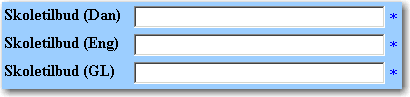 TelefonIndtast telefonnummer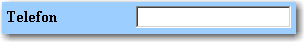 Skoletilbudets beskrivelseSkoletilbudet skal have en Dansk beskrivelseEngelsk beskrivelseGrønlandsk beskrivelseUdfyld de tre felter. De er valgfrie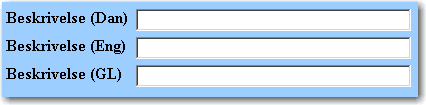 Gem SkoletilbudetKlik på Anvend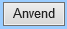 Vurder resultatetTjek om det er korrekt oprettet. Klik derefter OK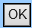 Ret / Slet SkoletilbudRet / Slet SkoletilbudRet / Slet SkoletilbudNaviger frem til side 924ALT + Q 924Søg Skoletilbudet fremSøg Skoletilbudet frem.Se Huskeseddel Søg skoletilbud side924Åben det valgte Skoletilbud   Klik på det understregede kundenummer i listen. Side 924 åbnes. 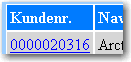 Ret Ret det der ønskes rettetAlle hvide felter kan rettes.Gem Klik på AnvendSletKlik på knappen Slet.Hvis Skoletilbuddet kan slettes bliver det slettet fra systemet. 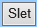 Version 6.0Dato: 24.03.2021/MIL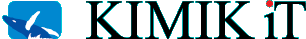 